UžduotysSukurkite stilių TEMOS (šriftas – Garamond, dydis – 24 pt, lygiavimas – centre, tarpas po pastraipa – 20 pt, stiliaus pagrindas – Antraštė1) ir jį pritaikykite tekstams Delfi.lt:Gyvenimas, Delfi.lt:Mokslas, Delfi.lt:Auto. Sukurkite stilių Pavadinimai (šriftas – Arial, dydis – 17 pt, lygiavimas – kairėje, tarpas prieš ir po pastraipa – 10 pt, stiliaus pagrindas – Antraštė2) ir jį pritaikykite straipsnių pavadinimams.Naudodamiesi automatinėmis priemonėmis sukurkite turinį pagal pavyzdį (žiūrėkite .pdf dokumente).Kiekvienai nuotraukai suteikite antraštes (tokias, kokios yra .pdf dokumente) ir sudarykite iliustracijų sąrašą pagal pavyzdį (žiūrėkite .pdf dokumente).Sudarykite dalykinę rodyklę (žodžiai, kurie turi būti įtraukti į dalykinę rodyklę, yra geltoname fone) su įrašais ir poįrašiais pagal pavyzdį (žiūrėkite .pdf dokumente).Delfi.lt: GyvenimasPatarimai moterims: ko neklausti per pirmą pasimatymą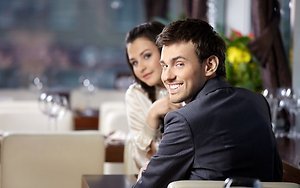 Nesvarbu, ar esate pažinčių guru, o gal renkatės, ką apsirengti pirmajam savo pasimatymui gyvenime – greičiausiai esate girdėjusi, kad yra dalykų, kurių negalima klausti vyrų per pirmąjį pasimatymą. Iš tiesų, kai kurias temas verčiau palikti ateičiai...Rimtų pažinčių svetainė DarniPora.lt pateikia keletą temų, kurių verčiau neaptarinėti per pirmąjį susitikimą su simpatišku vaikinu. Žinoma, tik tuo atveju, jei tikitės antrojo.Kiek merginų turėjai? Tai vienas iš tų klausimų, kurių verčiau neklausti per pirmąjį pasimatymą potencialaus vaikino. Tiesa, jei jūsų santykiai klostysis puikiai, ateityje greičiausiai norėsite daug ką sužinoti apie jo praeitį. Tačiau pirmasis susitikimas yra tikrai per anksti užduoti panašius klausimus. Juk nenorite sudaryti įspūdžio, kad esate linkusi skubėti santykiuose? Tu esi daug geresnis nei mano buvęs vaikinas... Netiki? Kaip jaustumėtės, jei per pirmą pasimatymą kažką panašaus jums pasakytų jis? Juk jūs nė nespėjote pažinti vienas kito! Verčiau apskritai pamirškite buvusiųjų temą, kad ir kokia ji būtų įdomi ir intriguojanti. Jei būsite santūresnė, galbūt jis atsidėkos jums pakviesdamas į antrą pasimatymą! Kiek tu uždirbi? Jei to jo paklausite jau per pirmąjį pasimatymą, rizikuojate būti palaikyta turtingų vyrų medžiotoja. Kita vertus, tikrai ne nuodėmė paklausti, kuo jis užsiima ir kokių karjeros tikslų tikisi pasiekti ateityje. Paklauskite, apie kokią profesinę veiklą jis svajoja. Tai padės jums geriau pažinti vyruką, su kuriuo smagiai gurkšnojate kavą ar kokteilį.Koks simpatiškas tavo draugas... Koks jo vardas? Jei ir turėtumėt kam nors sakyti komplimentus, tai tik tam, su kuriuo nuėjote į pasimatymą. Priešingu atveju galite likti nesuprasta. Taigi jei jus iš tiesų domina šis vaikinas, o ne jo draugas, verčiau susilaikykite nuo bet kokiu komentarų apie jo draugus. Dabar jums svarbiausia pažinti vienas kitą!Gal susitikime rytoj? Jei paskubėsite pakviesti jį į antrą pasimatymą, galite pasirodyti kaip ta, kuri beviltiškai nori užmegzti bet kokius santykius su bet kokiu vyru, o tokios merginos vyrų dažniausiai nedomina. Žinoma, per pirmą pasimatymą tikrai nereikėtų kalbėti ir apie vedybas bei būsimus vaikus. Na, nebent svajojate, kad šis pasimatymas kuo greičiau baigtųsi ir niekada nepasikartotų!Kokią politinę jėgą palaikai? Jei norite pasiginčyti, tuomet būtinai paklauskite ko nors apie politiką arba religiją. Aršios diskusijos poroje tikriausiai nėra blogai, tačiau ar tikrai tai reikia daryti jau per pirmą pasimatymą? Verčiau pasikalbėkite apie neseniai skaitytas knygas ir koncertus, kuriuose neseniai buvote.Ar norėtum šiąnakt nakvoti pas mane? Paklaususi šio klausimo vaikui turbūt amžiams įsiminsite kaip nerimtų santykių ieškanti ir nesunkiai pasiekiama mergina. Ar tikrai to norite? Jei ieškote rimtų santykių, verčiau palaukite, kol viskas įvyks natūraliai.Gydymas garsu remiasi ir senomis tradicijomis, ir mokslu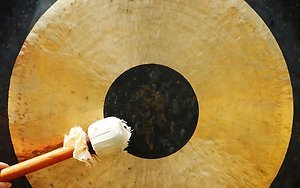 „Garsas nėra vien tai, ką apie jį gali pasakyti fizika. Garsas – tai subtilioji dvasinė energija. Nuo pačių seniausių laikų jis buvo suvokiamas su didžiule pagarba“, – tikina Raimondas Binkauskas, garso terapijos praktikas, Lietuvos muzikos terapijos asociacijos narys.Su juo kalbamės apie tai, kad garsas nėra tik tai, ką girdime ausimis, o tyla ne vien tai, ko negirdime, ir kaip atverti duris į šį paslaptingą garsų bei tylos pasaulį.Kada pastebėtos gydomosios garso savybės ir kaip jos buvo naudojamos?Senovėje žmonės garsą pasitelkdavo norėdami pasiekti pakitusią sąmonės būseną, dvasios ir kūno harmonijai palaikyti, sveikatai gerinti. Naudodavo įvairiausius instrumentus, giesmes. Vienas seniausių instrumentų buvo būgnas, sutinkamas daugelyje senovės tradicijų Tibete, Šiaurės ir Pietų Amerikoje, Afrikoje, Sibire. Įvairių dydžių, formų, skirtingų gyvūnų odos būgnai buvo mušami skirtingomis progomis ir tikslais. Instrumentus gamindavo iš gyvūnų kaulų, ragų, sausgyslių, plaukų, odos. Iš medžio gamintos fleitos, didžeridū, kiti instrumentai. Sulig bronzos amžiaus pradžia paplito skirtingų metalų lydinių instrumentai, įvairūs varpai, gongai. Šiuolaikinė garso terapija daugiausia remiasi šių senovės tradicijų paveldu bei šiuolaikiniais moksliniais atradimais. Kimatikos mokslas atskleidžia daug įdomių garso savybių, jo įtaką žmogui ir aplinkai. Seniau užtekdavo intuicijos ir patirties, o dabar jau reikia ir mokslinio paaiškinimo, analizės, sistemos. Tokie laikai.Delfi.lt: MokslasVeneros atmosfera kartais būna panaši į kometos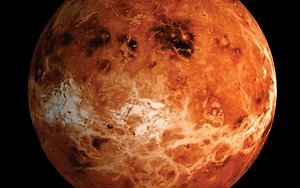 Europos kosmoso agentūros (ESA) mokslininkai nustatė, kad viršutinės Veneros atmosferos dalis – jonosfera – elgiasi skirtingai, priklausomai nuo kasdieninių Saulės oro pokyčių. Veneros jonosferos pusė, kuri neatsukta į Saulę, gali išsipūsti kaip kometos uodega, o pusė, atsukta į žvaigždę, lieka tvirtai suspausta, teigia tyrėjai.Tai atrasti mokslininkams padėjo ESA kosminis aparatas „Venus Express“, stebėjęs Veneros jonosferą silpo Sulės vėjo laikotarpiu 2010-aisiais. Bandyta nustatyti, kokią įtaką Saulė daro planetos atmosferai. 2013-aisiais Saulė turėtų pasiekti 11 metų aktyvumo ciklo viršūnę, praneša SPACE.com.„Kai šis smarkiai susilpnėjęs Saulės vėjas pasiekė Venerą, „Venus Express“ užfiksavo, kaip planetos jonosfera išsipūtė pavėjui naktinėje pusėje, visai kaip jonų uodega, panašiomis sąlygomis srovenanti iš kometos“, – teigia ESA tyrėjai.Kai Saulės vėjas nurimsta, prireikia vos 30–60 minučių, kad susiformuotų į kometos panaši uodega. Mokslininkai stebėjo, kaip jonosfera nusidriekė mažiausiai 12,104 tūkst. kilometrų nuo planetos, teigia Yongas Wei iš Maxo Plancko instituto Katlenburge, Vokietijoje.Žemės atmosfera niekada nebūna panaši į kometos, nes planeta turi savo magnetinį lauką, kuris atsveria Saulės įtaką atmosferos sluoksnio formai. Venera savo magnetinio lauko neturi, taigi Saulės vėjo įnoriams negali taip lengvai atsispirti.Tyrėjai mano, kad taip pat elgiasi ir Marsas. Raudonoji planeta neturi magnetinio lauko, kuris sušvelnintų Saulės vėjo įtaką.2005 metais paleistas „Venus Express“ aplink Venerą skrieja nuo 2006 metų. Kosminiame aparate sumontuoti septyni instrumentai, ypač detaliai tyrinėjantys atmosferą ir planetos paviršių. Pratęsta zondo misija turėtų trukti iki 2014 metų.Astronomai aptiko planetą, besisukančią „prieš eismą“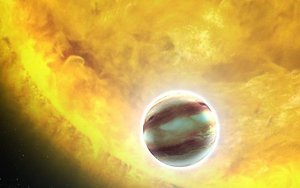 Kas būtų, jei kuri nors iš Saulės sistemos planetų imtų aplink Saulę skrieti į kitą pusę, t. y., „prieš eismą“? Būtent tokią planetą Gulbės žvaigždyne atrado astronomai.Gluminančia retrogradine orbita (orbitos kryptis yra priešinga žvaigždės sukimosi krypčiai) skriejanti planeta HAT-P-7b atrasta prie HAT-P-7 žvaigždės, kuri nuo Žemės nutolusi per 1040 šviesmečių. Planeta atrasta prieš penkerius metus, tačiau paaiškinimą, kodėl ji taip keistai sukasi aplink gimtąją žvaigždę, astronomai surado tik dabar. Pasirodo, tokiai žvaigždės orientacijai įtakos galėjo turėti papildoma planeta ir labai arti HAT-P-7 planetinės sistemos esanti kita žvaigždė.Japonų vadovaujamas astronomų kolektyvas netoli HAT-P-7b planetos ir jos gimtosios žvaigždės aptiko antrą žvaigždę ir dar vieną planetą. Pastarieji du dangaus kūnai pastebėti pro „Subaru“ teleskopą Hile (Havajai, JAV). Tyrėjai linkę manyti, kad dėl keistos retrogradinės orbitos turėtų būti „kaltinama“ ilga gravitacinė interferencija, nulemta atrastos žvaigždės ir Jupiterio dydžio planetos HAT-P-7c.Nors Saulės sistemoje visos planetos skrieja Saulės sukimosi kryptimi, retrogradinėmis orbitomis skriejančių egzoplanetų astronomai yra atradę ne sykį. Kaip jos įsigudrino sukti ratus aplink gimtąją žvaigždę priešinga kryptimi, tebėra mįslė. Tačiau japonų astronomų atradimas gali padėti šią mįslę įminti.Neseniai atrastos HAT-P-7c planetos orbita driekiasi tarp keistai skriejančios HAT-P-7b planetos ir antrosios žvaigždės. Pastaroji traukia gigantišką (Jupiterio dydžio) planetą ir ištempia jos orbitą taip, kad šioji pradeda veikti vidinę HAT-P-7b planetą, todėl ši skrieja „prieš eismą“, aiškina mokslininkai.„Subaru“ observatorijos atstovai teigia, kad panašaus pobūdžio gravitacinės dėlionės veikiausiai turi įtakos daugelio retrogradinėmis orbitomis skriejančių planetų elgsenai. Šiaip ar taip, po šio tyrimo tampa aišku, kad į priešingą pusę skriejanti planeta ir jos gimtoji žvaigždė nėra vieninteliai retrogradinės orbitos fenomeno kaltininkai.Tyrimui vadovavo Japonijos nacionalinės astronominės observatorijos ir Tokijo universiteto astronomai Norio Narita, Yasuhiro Takahashi, Masayukis Kuzuhara ir Teruyukis Hirano.Delfi.lt: AutoJaponai plečia automobilių gamybą užsienyje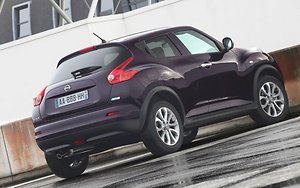 Japonijos automobilių gamintojos sparčiai didina savo gamybos apimtis užsienio rinkose, kur 2012 metais jos pagamino 62 proc. savo automobilių. Apie tai skelbiama pirmadienį Tokijuje šalies Automobilių gamybos pramonės asociacijos ataskaitoje.Aštuonios šios pramonės nacionalinės kompanijos 2012 metais užsienyje pagamino daugiau nei 15,43 mln. automobilių, tai yra 18 proc. daugiau nei prieš metus, teigiama ataskaitoje. „Toyota“, „Nissan“, „Honda“, „Suzuki“ ir dar dvi Japonijos automobilių gamybos korporacijos 2012 metais pademonstravo rekordines gamybos užsienyje apimtis.Pirmiausia tai susiję su išaugusiu jenos kursu Vakarų valiutų atžvilgiu, dėl ko pramonės gamyba Japonijos vidaus rinkoje tampa mažiau pelninga. Šiuo metu pastebima nežymaus nacionalinės valiutos pigimo tendencija, tačiau, kaip teigiama ataskaitoje, pramonės kompanijos neketina atsisakyti planų plėsti savo gamybą pirmiausia sparčiai besivystančiose Azijos šalyse ir Rusijoje.Moterys dažniau atsitrenkia į stovinčią mašiną, vyrų sukeliamos avarijos gerokai rimtesnės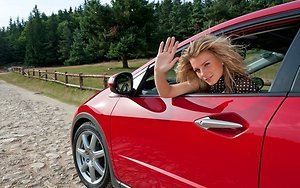 Moterys yra labiau nei vyrai linkusios atsitrenkti į stovintį automobilį, rodo neseniai atliktos analizės rezultatai. Tačiau vyrai dažniau patenka į avariją, kai susiduria daugiau nei du automobiliai, arba dažniau partrenkia pėsčiąjį, nustatė draudimo kompanija „Diamond Car Insurance“, kuria remiasi Didžiosios Britanijos spauda.Bendrovė išnagrinėjo per praėjusius penkerius metus gautus daugiau nei 400 tūkst. prašymų išmokėti draudimo išmoką, kad nustatytų skirtumus tarp avarijų, kuriose dalyvauja moterys ir vyrai. Toks tyrimas buvo atliktas tuoj po to, kai visoje Europoje įsigaliojo naujos taisyklės, draudžiančios draudimo kompanijoms nustatyti skirtingas draudimo paslaugų kainas priklausomai nuo draudėjo lyties.„Diamond Car Insurance“, kuri specializuojasi moterims skirtų draudimo paslaugų srityje, nustatė, kad moterys dažniau patenka į avarijas, kurių metu padaroma labai nedidelė žala. Jos dažniau nei vyrai atsitrenkia į stovinčius automobilius, susiduria su judančiu automobiliu stovėjimo aikštelėje, atsitrenkia į kitą automobilį važiuodamos atbuline eiga, atsitrenkia į sieną arba patenka į avariją išvažiuodamos iš šalutinio kelio.Savo ruožtu vyrai dažniau patenka į rimtas avarijas, kuomet važiuojama dideliu greičiu. Vyrai dažniau partrenkia pėsčiąjį, patenka į avariją, kuomet automobiliai susiduria kaktomuša, patenka į avarijas, kuomet susiduria daugiau nei du automobiliai, atsitrenkia į atitvarus ar nuvažiuoja nuo pylimo.„Vyrų sukeltos avarijos atsieina vidutiniškai brangiau nei sukeltos moterų. Štai kodėl iki šiol moterys už draudimą mokėdavo mažiau. Jau praėjo mėnuo nuo tada, kai įsigaliojo Europos Sąjungos lyčių direktyva, tačiau mūsų tyrimas rodo, kad tarp moterų ir vyrų tikrai yra skirtumų“, – sakė „Diamond Car Insurance“ generalinis direktorius Dave Halliday.Įsigaliojus minėtai direktyvai, automobilio metinis draudimas 17-22 metų moteriai pabrango 4,7 proc. iki 1 tūkst. 464 svarų sterlingų, o tokio paties amžiaus vyrui draudimas atpigo 1,9 proc. iki 1 tūkst. 858 svarų sterlingų.